Kitchen Firehouse Shabbat, November 21, 2020   Toldot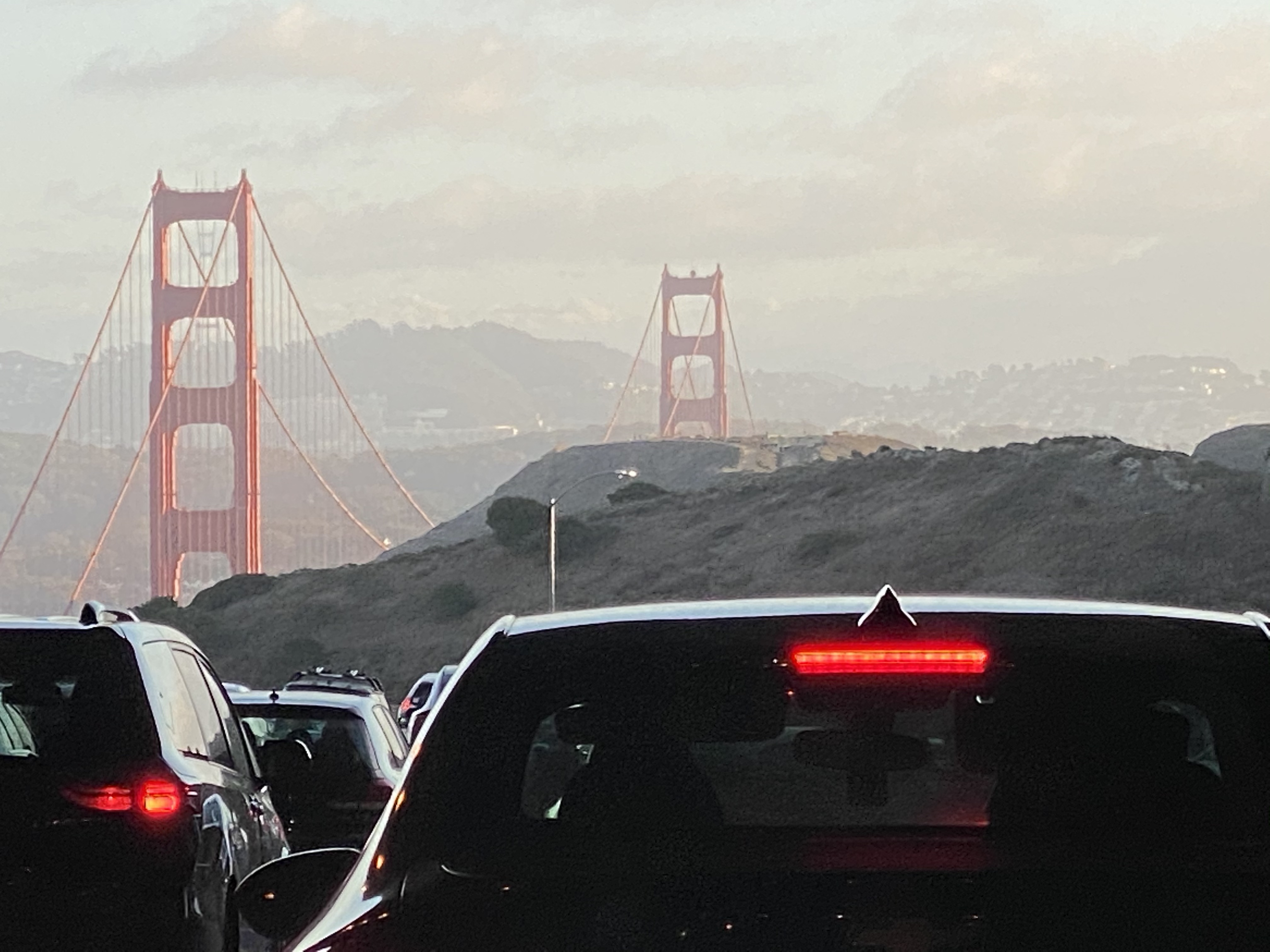 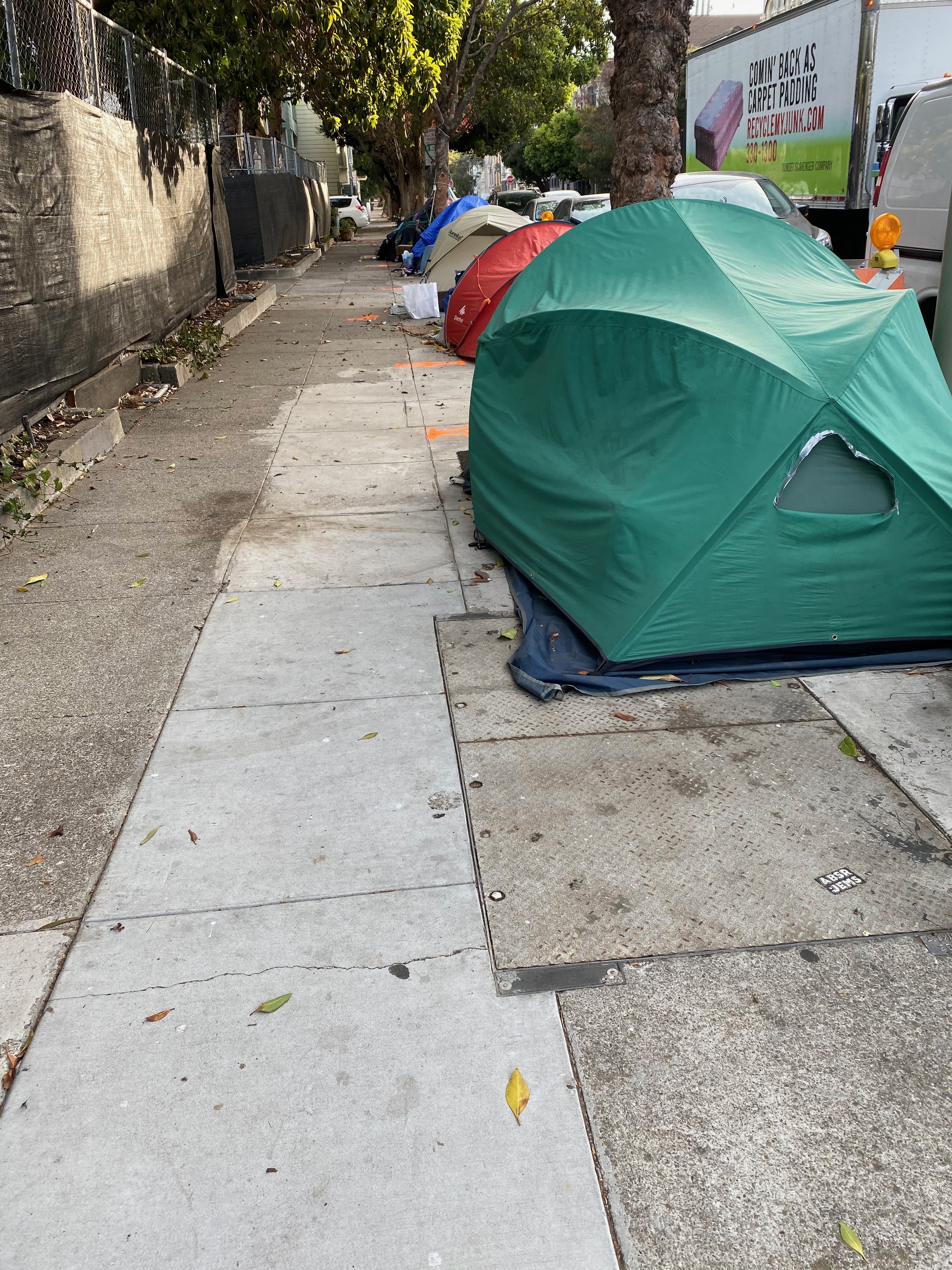 This is the storyIsaac pleadedhis wife conceived'...why do I exist?'a taste for gameof what useThus didfamine in the land*In such circumstances, an honest person can lose (their) mind.  Brooke Gladstone, The Trouble with RealityRemember that email is skywriting. Timothy Snyder, On Tyranny